February 26, 2015PEDRO E RAMIREZDOMINICANA TAXI EXPRESS LLC1313 MOSS STREADING  PA   19604Dear Mr. Ramirez:	On February 6, 2015, the Commission received your Application of Dominicana Taxi Express, LLC. Upon initial review, the Application has been determined to be deficient for the following reasons:Line One (1) of the application must match the name registered with the Department of State (Dominicana Taxi Express, LLC.)	Pursuant to 52 Pa. Code §1.4, you are required to correct these deficiencies.  Failure to do so within 20 days of the date of this letter will result in the Application being returned unfiled.   	Please return your items to the above listed address and address to the attention of Secretary Chiavetta. Or, you may fax the information to 717-787-0974 to the attention of Amanda Eagle.	Should you have any questions pertaining to your application, please contact our Bureau at 717-772-7777.								Sincerely,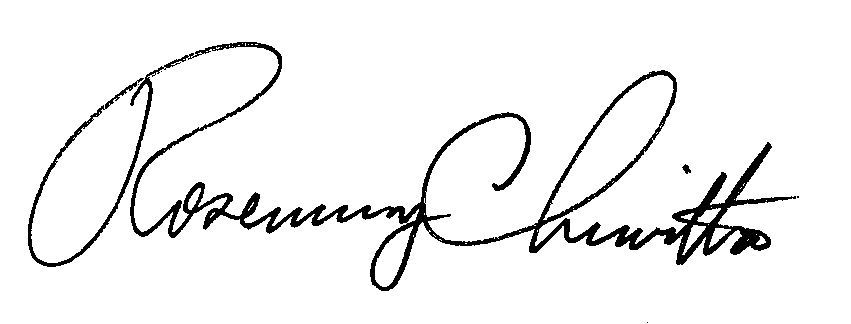 Rosemary ChiavettaSecretaryane